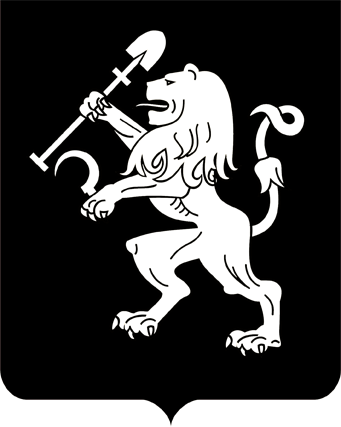 АДМИНИСТРАЦИЯ ГОРОДА КРАСНОЯРСКАПОСТАНОВЛЕНИЕО проведении публичных слушаний по проекту планировки территории, предусматривающему размещение линейных объектов «Инженерное сооружение по укреплению склона на участке в районе жилых домов по ул. Дачной, 37, – ул. 2-й Огородной, 25», «Ливневая канализация в районе Николаевского проспекта г. Красноярска»На основании ст. 5.1, 45, 46 Градостроительного кодекса Российской Федерации, ст. 7 Федерального закона от 14.03.2022 № 58-ФЗ           «О внесении изменений в отдельные законодательные акты Российской Федерации», ст. 16, 28 Федерального закона от 06.10.2003 № 131-ФЗ «Об общих принципах организации местного самоуправления в Российской Федерации», Положения об организации и проведении публичных слушаний по проектам в области градостроительной деятельности в городе Красноярске, утвержденного решением Красноярского городского Совета депутатов от 19.05.2009 № 6-88, руководствуясь ст. 41, 46, 58, 59 Устава города Красноярска, ПОСТАНОВЛЯЮ:Провести публичные слушания по проекту планировки              территории, предусматривающему размещение линейного объекта «Инженерное сооружение по укреплению склона на участке в районе жилых домов по ул. Дачной, 37, – ул. 2-й Огородной, 25», расположенного в Октябрьском районе города Красноярска, и линейного объекта «Ливневая канализация в районе Николаевского проспекта г. Красноярска», расположенного в районе Николаевского проспекта Октябрьского района города Красноярска (далее – Проект), в течение 15 дней                       с даты оповещения жителей муниципального образования в газете «Городские новости» до дня опубликования заключения о результатах публичных слушаний по Проекту.2. Создать комиссию по проведению публичных слушаний                   по Проекту в составе согласно приложению.3. Департаменту информационной политики администрации города опубликовать в газете «Городские новости»:1) оповещение о начале публичных слушаний по Проекту в течение семи дней с даты официального опубликования настоящего постановления;2) заключение о результатах публичных слушаний по Проекту               в день окончания публичных слушаний по Проекту.4. Настоящее постановление опубликовать в газете «Городские новости» и разместить на официальном сайте администрации города.5. Постановление вступает в силу со дня его официального опубликования.6. Контроль за исполнением настоящего постановления возложить на заместителя Главы города Животова О.Н.Глава города                                                                                 С.В. ЕреминПриложениек постановлениюадминистрации городаот _____________ № ________СОСТАВкомиссии по проведению публичных слушаний по проекту планировки территории, предусматривающему размещение линейных объектов «Инженерное сооружение по укреплению склона на участке в районе жилых домов по ул. Дачной, 37, – ул. 2-й Огородной, 25»,«Ливневая канализация в районе Николаевского проспектаг. Красноярска»15.03.2022№ 219Соловарова Ю.А.–руководитель управления архитектуры администрации города, председатель комиссии;Баранова Н.А.–заместитель руководителя управления архитектуры администрации города – начальник отдела градостроительной документации,             заместитель председателя комиссии;Кутанина М.С.–главный специалист отдела градостроительной документации управления архитектуры администрации города, секретарь комиссии;Головинский С.Н.–депутат Красноярского городского Совета     депутатов (по согласованию);Дюков В.И. –депутат Красноярского городского Совета            депутатов (по согласованию);Крастелев Р.Е. –депутат Красноярского городского Совета            депутатов (по согласованию);Лоскутова С.Е.–заместитель начальника отдела градостроительной документации управления архитектуры администрации города;Милашкин И.Г.–заместитель начальника по разработке документации по планировке территории мастерской градостроительного проектирования  АО «Территориальный градостроительный институт «Красноярскгражданпроект» (по согласованию);Панченко О.П.–депутат Красноярского городского Совета            депутатов (по согласованию);Рыбаков Р.С.–депутат Красноярского городского Совета            депутатов (по согласованию);Ступников М.И.–заместитель руководителя муниципального казенного учреждения города Красноярска «Управление капитального строительства»;                Тугужаков Д.Б.–главный инженер проекта мастерской градостроительного проектирования АО «Терри-ториальный градостроительный институт «Красноярскгражданпроект» (по согласо-ванию).